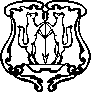 ЕНИСЕЙСКИЙ ГОРОДСКОЙ  СОВЕТ ДЕПУТАТОВКрасноярского  краяРЕШЕНИЕ« 19  »      10    2017                  г. Енисейск                                        №24-216О представлении к награждению Почетной грамотой Законодательного Собрания Красноярского краяВ соответствии с Постановлением Законодательного Собрания Красноярского края от 22.12.2016 №2-336П «О Почетной грамоте Законодательного Собрания Красноярского края и Благодарственном письме Законодательного Собрания Красноярского края», на основании статей  30, 32 Устава города Енисейска, Енисейский городской Совет депутатов Р Е Ш И Л :Ходатайствовать перед Законодательным Собранием Красноярского края о награждении Почетной грамотой Законодательного Собрания Красноярского края Лобановой Натальи Викторовны, заместителя председателя Енисейского городского Совета депутатов – за личный вклад в развитие местного самоуправления в городе Енисейске.Председатель городского Совета депутатов                                                                    В.А. Арутюнян